Le strade del mondo 2019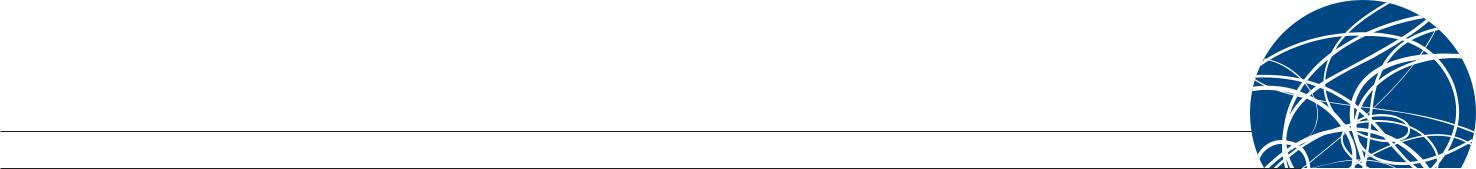 Scuola di formazione per operatori dell’accoglienza	DOMANDA DIPARTECIPAZIONEIl/La sottoscritto/aCognome	NomeNato/a a	ilDomiciliato/a a Via / Piazza	n.	CAPProvincia	Telefono	CellulareIndirizzo e-mailChiede di essere ammesso/a al seminarioIl prezzo della memoria, gli inciampi del raccontomigrazioni, fughe, deportazioni, lingue, paroleData												         FirmaAcconsento al trattamento dei dati personali ai sensi del art. 3 del D. Lgs. 196/2003 e del Regolamento UE 679/2016 sulla protezione dei dati personali (GDPR). Data												         Firma